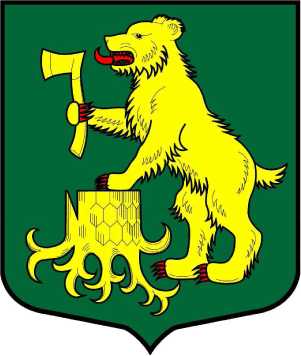 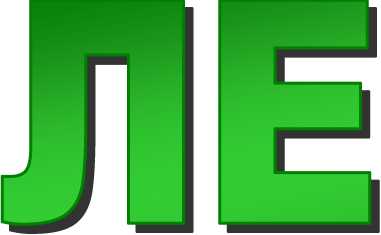 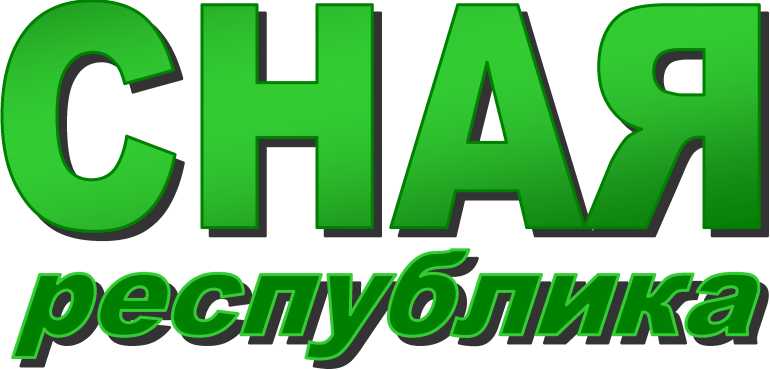 В лесах Ленинградской области – особый режимГубернатор региона Александр Дрозденко подписал постановление о вводе особого противопожарного режима на территории Ленинградской области.В связи с этим вводится ряд организационных и ограничительных мер, в том числе запрет на посещения гражданами лесов и въезда в леса автотранспорта, кроме случаев производственной необходимости.Документом запрещается разводить костры, готовить блюда на открытом огне, сжигать мусор, траву на территории лесного фонда и прилегающих к лесу территориях населенных пунктов. Муниципальным образованиям рекомендовано организовать дежурство добровольных пожарных, организовать патрулирование территорий организаций отдыха детей, территорий садоводств, подготовить технику для использования при тушении пожаров.В условиях устойчивой сухой, жаркой и ветреной погоды или при получении штормового предупреждения в сельских населенных пунктах, дачных поселках, на предприятиях и садовых участках должна быть осуществлена временная приостановка проведения пожароопасных работ на определенных территориях. Также должна быть приостановлена топка печей, кухонных очагов и котельных установок, работающих на твердом топливе.Лица, нарушающие условия особого режима будут привлекаться к административной ответственности 
Особый противопожарный режим на территории Ленинградской области устанавливается с даты опубликования документа и до принятия постановления об его отмене.https://lenobl.ru/ru/dlya-smi/news/37212/ИНФОРМАЦИЯ ПЕНСИОННОГО ФОНДАИнформация о новых ежемесячных пособиях беременным женщинам и семьям с детьми от 8 до 17 лет в вопросах и ответахСодержание новостиС 1 июля начнётся приём заявлений на выплату для будущих мам, вставших на учет в ранние сроки беременности, и находящихся в трудной финансовой ситуации, а также для одиноких родителей, которые воспитывают детей в возрасте от 8 до 17 лет. Размер пособия для будущих мам составит половину регионального прожиточного минимума взрослого человека, а пособие для одиноких родителей составит половину регионального прожиточного минимума на ребёнка.Пособие для будущих мамКто может получить выплату?Пособие могут получить женщины, вставшие на учёт в первые 12 недель беременности, если доход на человека в семье не превышает прожиточного минимума на душу населения в регионе. Пособие назначается с учётом комплексной оценки нуждаемости.На какой срок устанавливается выплата? Ежемесячное пособие выплачивается с месяца постановки на учёт, если мама обратилась в течение 30 дней с постановки на учёт, или с месяца обращения, если мама обратилась по истечении 30 дней с момента постановки на учёт вплоть до родов.Роды запланированы на первые числа месяца, я получу пособие за этот месяц?Да. Ежемесячное пособие выплачивается за полный месяц, включая месяц родов.Я встала на учёт в ранние сроки, но ещё до 1 июля. Могу ли я получить выплату?Да, вы тоже можете подать заявление, начиная с 1 июля. Пособие в таком случае будет назначаться с месяца обращения за пособием и выплачиваться до родов.Раньше пособие получали только работающие женщины. Я сейчас не работаю. Могу ли я получить пособие?Да, женщина, которая не работает в момент обращения за пособием, тоже может его получать, если соблюдено правило нулевого дохода. То есть, в период, за который оцениваются доходы семьи, у взрослых членов семьи был заработок или объективные причины его отсутствия.Пособие для одиноких родителейКому положено ежемесячное пособие?Ежемесячное пособие предоставляется одиноким родителям с детьми в возрасте от 8 до 16 лет включительно, если доход в семье меньше одного прожиточного минимума.Выплата назначается:- единственному родителю (т.е. второй родитель умер, пропал без вести, не вписан в свидетельство о рождении либо вписан со слов матери) или законному представителю, в случае, если ребёнок остался без попечения единственного родителя или обоих родителей в связи с их смертью;- родителям и законным представителям ребёнка в случаях, когда в отношении такого ребёнка есть судебное решение о выплате алиментов вторым родителем.При назначении выплаты применяется комплексная оценка нуждаемости.Ежемесячная выплата положена на каждого ребёнка?Да, пособие выплачивается на каждого ребёнка указанной возрастной категории, в отношении которого действует судебное решение о назначении алиментов или в отношении которого заявитель выступает единственным родителем.В течение какого периода можно получать выплату?Пособие выплачивается с восьмилетия ребёнка до достижения им возраста 17 лет.На какой срок устанавливается выплата?Пособие назначается на один год и продлевается по заявлению.Будет ли производиться индексация выплаты?Да. Ежемесячная выплата будет расти ежегодно с 1 января в соответствии с ростом регионального прожиточным минимума на ребёнка.Распространяется ли выплата на детей, оставшихся без обоих родителей?Да. Выплата распространяется на детей-сирот. В этом случае право на ежемесячное пособие имеет их опекун (попечитель), но только если ребёнок не находится на полном государственном обеспечении.Для назначения пособия опекунам нужно лично подать заявление в клиентскую службу Пенсионного фонда России по месту жительства.Важно ли, платит второй родитель алименты или нет?Уплата или неуплата алиментов не является причиной для отказа в назначении пособия. Важен сам факт судебного решения о назначении алиментов.Вправе ли получать новое пособие один из родителей, если второй родитель лишен родительских прав?Если у родителя есть судебное решение об уплате ему алиментов, то он может получать пособие.В семье двое детей в возрасте от 8 до 17 лет. Нужно ли писать заявление на каждого ребёнка?Нет, если в семье двое и больше детей от 8 до 17 лет, для получения ежемесячной выплаты на каждого из них заполняется одно общее заявление, если в отношении каждого из этих детей есть судебное решение о назначении алиментов или заявитель выступает единственным родителем для этого ребёнка.Общие вопросыКуда обращаться за пособием?Можно обратиться дистанционно онлайн – через портал Госуслуги. Также можно подать заявление в территориальных отделениях Пенсионного фонда.Что такое комплексная оценка нуждаемости?Комплексная оценка нуждаемости подразумевает оценку доходы и имущества семьи, а также применение правила нулевого дохода.В частности, выплату могут получать семьи со среднедушевым доходом ниже прожиточного минимума, обладающие следующим имуществом и сбережениями:- одной квартирой любой площади или несколькими квартирами, если площадь на каждого члена семьи менее . При этом, если помещение было признано непригодным для проживания, оно не учитывается при оценке нуждаемости. Также не учитываются жилые помещения, занимаемые заявителем и (или) членом его семьи, страдающим тяжёлой формой хронического заболевания, при которой невозможно совместное проживание граждан в одном помещении, и жилые помещения, предоставленные многодетной семье в качестве меры поддержки. Доли семьи, составляющие 1/3 и менее от общей площади, не учитываются;- одним домом любой площади или несколькими домами, если площадь на каждого члена семьи – меньше . При этом, если помещение было признано непригодным для проживания, оно не учитывается при оценке нуждаемости. Также не учитываются жилые помещения, занимаемые заявителем и (или) членом его семьи, страдающим тяжёлой формой хронического заболевания, при которой невозможно совместное проживание граждан в одном помещении. Доли семьи, составляющие 1/3 и менее от общей площади, не учитываются;- одной дачей;- одним гаражом, машино-местом или двумя, если семья многодетная, в семье есть гражданин с инвалидностью или семье в рамках мер социальной поддержки выдано автотранспортное или мототранспортное средство;- земельными участками общей площадью не более  в городских поселениях или не более , если участки расположены в сельских поселениях или межселенных территориях. При этом земельные участки, предоставленные в качестве меры поддержки многодетным, а также дальневосточный гектар не учитываются при расчёте нуждаемости;- одним нежилым помещением. Хозяйственные постройки, расположенные на земельных участках, предназначенных для индивидуального жилищного строительства, личного подсобного хозяйства или на садовых земельных участках, а также имущество, являющееся общим имуществом в многоквартирном доме (подвалы) или имуществом общего пользования садоводческого или огороднического некоммерческого товарищества, не учитываются;- одним автомобилем (за исключением автомобилей младше пяти лет с двигателем мощнее .с., за исключением семей с четырьмя и более детьми, если в автомобиле более пяти мест), или двумя, если семья многодетная, член семьи имеет инвалидность или автомобиль получен в качестве меры социальной поддержки;- одним мотоциклом или двумя, если семья многодетная, член семьи имеет инвалидность или мотоцикл получен в качестве меры поддержки;- одной единицей самоходной техники младше пяти лет (это тракторы, комбайны и другие предметы сельскохозяйственной техники). Самоходные транспортные средства старше пяти лет при оценке нуждаемости не учитываются вне зависимости от их количества;- одним катером или моторной лодкой младше пяти лет. Маломерные суда старше пяти лет при оценке нуждаемости не учитываются вне зависимости от их количества;- сбережениями, годовой доход от процентов по которым не превышает величину прожиточного минимума на душу населения в целом по России (т.е. в среднем это вклады на сумму порядка 250 тыс. рублей).«Правило нулевого дохода» предполагает, что пособие назначается при наличии у взрослых членов семьи заработка (стипендии, доходов от трудовой или предпринимательской деятельности или пенсии) или отсутствие доходов обосновано объективными жизненными обстоятельствами.Основаниями для отсутствия доходов могут быть:- уход за детьми, в случае если это один из родителей в многодетной семье (т.е. у одного из родителей в многодетной семье на протяжении всех 12 месяцев может быть нулевой доход, а у второго родителя должны быть поступления от трудовой, предпринимательской, творческой деятельности или пенсии, стипендия);- уход за ребёнком, если речь идёт о единственном родителе (т.е. у ребёнка официально есть только один родитель, второй родитель умер, не указан в свидетельстве о рождении или пропал без вести);- уход за ребёнком до достижения им возраста трёх лет;- уход за гражданином с инвалидностью или пожилым человеком старше 80 лет;- обучение на очной форме для членов семьи моложе 23 лет;- срочная служба в армии и трёхмесячный период после демобилизации;- прохождение лечения длительностью от трёх месяцев и более;- безработица (необходимо подтверждение официальной регистрации в качестве безработного в центре занятости, учитывается до шести месяцев нахождения в таком статусе);- отбывание наказания и трёхмесячный период после освобождения из мест лишения свободы.Что делать, если при заполнении заявления допущена ошибка?Заявление можно доработать. Если допущена ошибка при заполнении, Пенсионный фонд, не вынося отказа, вернёт его на доработку. Внести изменения необходимо в течение пяти рабочих дней.Какие платежные реквизиты необходимо указывать при подаче заявления?В заявлении необходимо указать данные банковского счёта именно заявителя: наименование кредитной организации или БИК кредитной организации, корреспондентский счёт, номер счёта заявителя. Выплата не может осуществляться на счёт другого лица.Как можно узнать, назначена выплата или нет?При подаче заявления через портал Госуслуги уведомление о статусе его рассмотрения появится там же.Если же заявление было подано лично в клиентской службе Пенсионного фонда России, в случае положительного решения средства будут перечислены в установленный законом срок без дополнительного уведомления заявителя. Если оснований для назначения выплаты нет, то в течение одного рабочего дня со дня принятия такого решения заявителю направляется уведомление.График выплаты пенсий, ЕДВ и иных социальных выплатв июле 2021 года через отделения почтовой связи почтамтов Ленинградской области:Выплата не полученных пенсий по графику осуществляется по  22 июля 2021 годаВыплата по дополнительному массиву - 15 июля 2021 года.Если зарегистрироваться в ЕСИАЧто такое ЕСИА?ЕСИА - Единая система идентификации и аутентификации — «универсальный ключ» к ресурсам электронного правительства во всей России. ЕСИА предоставляет пользователю единую учётную запись для получения электронных государственных и муниципальных услуг и сервисов.При помощи учётной записи ЕСИА можно получать различные электронные услуги на портале Госуслуг, в личном кабинете на сайтах Пенсионного фонда РФ, Федеральной налоговой службы, Федеральной государственной информационной системы «Федеральный реестр инвалидов» (ФГИС ФРИ), Единой государственной информационной системы социального обеспечения (ЕГИССО), на других сайтах федеральных органов исполнительной власти.Например, можно узнать состояние индивидуального лицевого счета в системе обязательного пенсионного страхования, оплатить налоги, сборы и штрафы, подать различные виды заявлений, заказать и получить всевозможные справки и сведения.Кроме того, учётная запись ЕСИА даёт доступ и к региональным ресурсам, таким как порталы Госуслуг Санкт-Петербурга и Ленинградской области, а также ко многим другим официальным городским и областным интернет-ресурсам. Например, порталам «Петербургское образование», «Здоровье Петербуржца», «Наш Санкт-Петербург», «Наша Ленинградская область, отраслевым порталам «ЖКХ» Санкт-Петербурга и Ленинградской области и т.д.Пошаговая инструкция по регистрации в ЕСИА представлена на портале Госуслуг.Жители Санкт-Петербурга и Ленинградской области могут пройти процедуру регистрации в ЕСИА в центрах обслуживания. Информация об адресах и режиме работы всех центров обслуживания представлена на портале Госуслуг.Заявления на два новых пособия семьям начнут приниматься с 1 июляСодержание новостиПенсионный фонд России с 1 июля начнёт приём заявлений на новые ежемесячные пособия беременным женщинам и семьям с детьми от 8 до 17 лет. Подать заявление можно будет на портале госуслуг или в клиентской службе Пенсионного фонда по месту жительства.Согласно поправкам, внесённым в федеральный закон «О государственных пособиях гражданам, имеющим детей», новые выплаты будут предоставляться маме или папе, в одиночку воспитывающим детей 8–16 лет, а также женщинам, вставшим на учёт в медицинскую организацию в ранние сроки беременности. Размер обеих выплат определяется в соответствии с прожиточным минимумом, установленным в каждом регионе. В случае с выплатой неполным семьям речь идет о 50% прожиточного минимума ребёнка, в случае с выплатой по беременности – 50% прожиточного минимума трудоспособного взрослого.Например, в Санкт-Петербурге выплата семьям с одним родителем составит 5 803 рубля 75 копеек в месяц на каждого ребёнка (50% от прожиточного минимума ребенка в регионе – 11 607 рублей 50 копеек), а выплата беременной женщине – 6 536 рублей 90 копеек (50% от прожиточного минимума трудоспособного в регионе – 13 073 рубля 80 копеек). В Ленинградской области аналогичные суммы составят 5 434 рубля 50 копеек (50% от прожиточного минимума ребёнка в регионе – 10 869 рублей) и 6 115 рублей 50 копеек (50% от прожиточного минимума трудоспособного в регионе – 12 231 рублей).Важным условием для получения пособий является размер дохода семьи. По правилам он не должен превышать прожиточного минимума на душу населения в субъекте. Пособие назначается с учётом комплексной оценки нуждаемости. Критерии для оценки нуждаемости и сроки рассмотрения заявлений появятся после опубликования соответствующего постановления Правительства РФ.Как направить МСК на образование детейСодержание новостиОтделения Пенсионного фонда Российской Федерации по всей стране заключают соглашения об информационном обмене с образовательными учреждениями всех уровней: высшего, среднего профессионального, среднего общего и дошкольного.Если между Отделением ПФР и образовательным учреждением заключено такое соглашение, родителям достаточно посредством сети Интернет (через Личный кабинет на сайте ПФР или портале Госуслуг) подать в ПФР заявление о распоряжении средствами МСК. Информацию о договоре на образование Пенсионный фонд запросит самостоятельно в рамках межведомственного взаимодействия.Более подробно ознакомиться с информацией о том, как распорядиться материнским капиталом на образование детей, можно на официальном сайте ПФР в разделе «Гражданам/материнский (семейный) капитал» или пройдя по ссылке https://pfr.gov.ru/grazhdanam/msk/msk_obrazovanie.Какую пенсию получат самозанятыеВ Санкт-Петербурге и Ленинградской области зарегистрировано более 160 тысяч самозанятых гражданин, уплачивающих налог на профессиональный доход, из них 3 740 - вступили в добровольные правоотношения по обязательному пенсионному страхованию в целях уплаты страховых взносов в ПФР.В 2020 году в Санкт-Петербурге и Ленинградской области появилась новая категория налогоплательщиков – самозанятые граждане. Закон не обязывает самозанятых граждан, применяющих специальный режим, делать отчисления в Пенсионный фонд, как, например, индивидуальных предпринимателей или нотариусов. Но если нет отчислений, то не идёт стаж и не накапливаются индивидуальные пенсионные коэффициенты.У самозанятого есть такие варианты.1.	Не платить ничего и получать социальную пенсию. В этом случае государство гарантирует человеку установление социальной пенсии по достижении 65 лет для женщин и 70 лет - для мужчин. Какой она будет, решает государство (с 1 апреля 2021 года социальная пенсия составила 5 796,76 руб.). Или, если раньше был наработан стаж и хватает пенсионных баллов, есть возможность получать страховую пенсию.2.	Вступить в добровольные правоотношения по обязательному пенсионному страхованию в целях уплаты страховых взносов в ПФР. Это формирует страховую пенсию. Вступить в добровольные правоотношения можно путём подачи заявления в клиентскую службу Отделения ПФР по месту жительства или в электронной форме через личный кабинет на сайте ПФР.Чтобы получить год страхового стажа, необходимо состоять год на учёте и заплатить страховые взносы в фиксированном размере. Сумма страховых взносов в год равна сумме фиксированного платежа для индивидуальных предпринимателей, установленной нормами Налогового кодекса. Каждый год эта сумма меняется. Так, в . для учета полного года в страховой стаж необходимо уплатить не менее 32448 руб. Это необходимо сделать не позднее 31 декабря текущего года.В случае уплаты меньшей суммы в страховой стаж будет засчитан период, пропорциональный уплате.Сумму страховых взносов гражданин рассчитывает самостоятельно пропорционально количеству календарных месяцев (дней) года, когда он состоял в добровольных правоотношениях.Уплата страховых взносов за прошлые годы законодательством не предусмотрена.Важно!Граждане, являющиеся получателями пенсии, применяющие спецрежим «Налог на профессиональный доход», добровольно вступившие в правоотношения и уплачивающие страховые взносы, признаются работающими для целей пенсионного страхования и, соответственно, страховая пенсия будет выплачиваться им как работающим пенсионерам – без учёта текущей индексации.Компенсация по уходу за 80- летними гражданами.Гражданам, достигшим возраста 80 лет, может быть установлена компенсационная выплата в размере 1200 рублей ежемесячно.Необходимо соблюдение важных условий — компенсационная выплата устанавливается неработающему трудоспособному лицу, не стоящему на учете в службе занятости и не являющемуся получателем пенсии. Важно, что при устройстве гражданина, осуществляющего уход на работу, он обязан сообщить об этом в Пенсионный фонд для прекращения выплаты.                 Заместитель начальника ОН, ПП и СВ Управления                                              Пенсионного фонда в Волховском районе (межрайонное) Г.А.Шамович                                                      Справки по телефону: (81363)  79115Улучшить жилищные условия за счёт средств МСКСамое популярное направление использования средств материнского (семейного) капитала (МСК) – улучшение жилищных условий.Распорядиться материнским капиталом на улучшение жилищных условий можно, когда ребёнку, в связи с рождением (усыновлением) которого возникло право на дополнительные меры государственной поддержки, исполнится три года. Исключение – уплата первоначального взноса при получении жилищного кредита или займа, а также направление средств материнского капитала на погашение жилищных кредитов и займов. В этом случае воспользоваться материнским капиталом можно сразу после рождения (усыновления) ребёнка.Подать заявление о распоряжении средствами МСК на улучшение жилищных условий с привлечением кредитных средств (наиболее востребованное у семей направление программы) можно непосредственно в банке, в котором открывается кредит.То есть вместо двух обращений – в банк и Пенсионный фонд – семье достаточно обратиться только в банк, где одновременно оформляется кредит и подаётся заявление на погашение кредита или уплату первоначального взноса при получении кредита.Заявление и необходимые сведения из документов банки передают территориальным органам ПФР по электронным каналам. Для этого Отделением ПФР по Санкт-Петербургу и Ленинградской области заключаются соглашения об информационном обмене с банками, которые обладают разветвлённой сетью отделений и предоставляют семьям кредиты с государственной поддержкой.Кредитные организации                                                      Справки по телефону: (81363)  79115ПОСТАНОВЛЕНИЕ АДМИНИСТРАЦИИ МУНИЦИПАЛЬНОГО ОБРАЗОВАНИЯ ПЧЕВЖИНСКОЕ СЕЛЬСКОЕ ПОСЕЛЕНИЕ КИРИШСКОГО МУНИЦИПАЛЬНОГО РАЙОНА ЛЕНИНГРАДСКОЙ ОБЛАСТИ от 25 июня 2021 года № 96 «Об отмене ранее действующего правового акта»Администрация муниципального образования Пчевжинское сельское поселение Киришского муниципального района ПОСТАНОВЛЯЕТ:Отменить:- Постановление от 13.11.2020 года № 158 «Об утверждении Положения 
об организации и осуществлении муниципального контроля в области торговой деятельности на территории муниципального образования Пчевжинское сельское поселение Киришского муниципального района Ленинградской области» -     Постановление от 16.12.2020 года № 184 «Об утверждении административного регламента по осуществлению муниципальной функции «Осуществление муниципального контроля                 за использованием и охраной недр при добыче общераспространённых полезных ископаемых, а также при строительстве подземных сооружений, не связанных с добычей полезных ископаемых, на территории муниципального образования Пчевжинское сельское поселение»2. Опубликовать настоящее постановление в газете «Лесная республика» и разместить на официальном сайте администрации муниципального образования Пчевжинское сельское поселение в сети Интернет. 3. Настоящее постановление вступает в силу с момента его подписания.Глава администрации							              А.В. СтепановаПОСТАНОВЛЕНИЕ АДМИНИСТРАЦИИ МУНИЦИПАЛЬНОГО ОБРАЗОВАНИЯ ПЧЕВЖИНСКОЕ СЕЛЬСКОЕ ПОСЕЛЕНИЕ КИРИШСКОГО МУНИЦИПАЛЬНОГО РАЙОНА ЛЕНИНГРАДСКОЙ ОБЛАСТИ от 29 июня 2021 года № 97 «Об установлении размера платы за содержание жилого помещения с 01.07. 2021 года по 30.06.2022 год»На основании статей 44, 154, 156 и 158 Жилищного кодекса Российской Федерации,  Правил предоставления коммунальных услуг собственникам и пользователям помещений в многоквартирных домах и жилых домов, утвержденных Постановлением Правительства  РФ от 6 мая 2011 года № 354, Правил оказания услуг и выполнения работ, необходимых для обеспечения надлежащего содержания общего имущества в многоквартирном доме и Минимального перечня услуг и работ, необходимых для обеспечения надлежащего содержания общего имущества в многоквартирном доме, и порядке их оказания и выполнения, утвержденных  Постановлением Правительства РФ от 03.04.2013 года  № 290,  Правил осуществления деятельности по управлению многоквартирными домами, утвержденных Постановлением Правительства РФ от 15.05.2013 года № 416, Постановления Правительства Ленинградской области от 11.02.2013 года № 25  «Об утверждении нормативов потребления коммунальных услуг по водоснабжению, водоотведению гражданами, проживающими в многоквартирных домах или жилых домах на территории Ленинградской области», Постановления Правительства Ленинградской области от 9 июня 2015 г. N 208 "Об утверждении нормативов потребления коммунальных услуг по электроснабжению в многоквартирных домах и жилых домах, а также при использовании надворных построек, расположенных на земельном участке, при отсутствии приборов учета на территории Ленинградской области", Администрация муниципального образования Пчевжинское сельское поселение Киришского муниципального района Ленинградской области  ПОСТАНОВЛЯЕТ:1. Установить с 01 июля 2021 года в муниципальном образовании Пчевжинское сельское поселение Киришского муниципального района Ленинградской области:1.1. Размер платы за содержание жилого помещения, включающей в себя плату за услуги и работы по управлению многоквартирным домом, содержанию, текущему ремонту общего имущества в многоквартирном доме с 01 июля 2021 по 30 декабря 2021 года, согласно приложению 1;1.2. Размер платы для населения за содержание жилого помещения (составные части платы за содержание и текущий ремонт) с 01 июля 2021 года по 30 июня 2022 года, согласно приложению 2;2. Максимальную долю расходов граждан на оплату жилого помещения и коммунальных услуг установить в размере 22% от совокупного дохода семьи в пределах регионального стандарта нормативной площади жилого помещения и утвержденных нормативов потребления коммунальных услуг. 3. Установить, что размеры платы, установленные пунктом 1.1. настоящего постановления, применяется для помещений муниципального жилищного фонда, для домов, в которых собственники на общем собрании не приняли решение об установлении такой платы (тарифов) и для домов, не определившихся со способом управления.4. Установить, что размеры платы, установленные пунктом 1.2. настоящего постановления, применяются для нанимателей жилых помещений муниципального жилищного фонда и для собственников жилых помещений, зарегистрированного на территории муниципального образования Пчевжинское сельское поселение Киришского муниципального района Ленинградской области.5.  Признать утратившими силу с 01 июля 2021 года постановления Администрации муниципального образования Пчевжинское сельское поселение № 100 от 29.06.2020 г., № 111 от 28.07.2020 года6. Опубликовать настоящее постановление в газете «Лесная республика».7. Настоящее постановление вступает в силу с момента опубликования, но не ранее 01.07.2021 года.Глава администрации								Степанова А.В.Приложение 1к постановлению Администрации муниципального образованияПчевжинское сельское поселение Киришского муниципального районаЛенинградской области № 97 от 29 июня 2021 годаРазмер платы за содержание жилого помещения* в многоквартирном доме с 01 июля 2021г. по 30 декабря 2021 годаПримечание:* Плата за содержание жилого помещения включает в себя плату за услуги, работы по управлению многоквартирным домом, за содержание и текущий ремонт общего имущества в многоквартирном доме. С 1 апреля 2016 года в соответствии с Федеральным законом от 29 июня 2015 года № 176-ФЗ, в состав платы за содержание жилого помещения включаются расходы за холодную воду, горячую воду, электрическую энергию, тепловую энергию, потребляемые при содержании общего имущества в многоквартирном доме, а также за отведение сточных вод в целях содержания общего имущества в многоквартирном доме. Приложение 2к постановлению Администрации муниципального образованияПчевжинское сельское поселение Киришского муниципального районаЛенинградской области № 97 от 29 июня 2021 годаРазмер платы для населения за услуги и работы по содержанию и по текущему ремонту общего имущества с 01 июля 2021г. 30 июня 2022 годаРАСПОРЯЖЕНИЕ АДМИНИСТРАЦИИ МУНИЦИПАЛЬНОГО ОБРАЗОВАНИЯ ПЧЕВЖИНСКОЕ СЕЛЬСКОЕ ПОСЕЛЕНИЕ КИРИШСКОГО МУНИЦИПАЛЬНОГО РАЙОНА ЛЕНИНГРАДСКОЙ ОБЛАСТИ от 24 июня 2021 года № 49 «О наделении полномочиями должностных лиц, уполномоченных составлять протоколы»В соответствии со статьей 14 Федерального закона от 06.10.2003г. №131-ФЗ «Об общих принципах организации местного самоуправления РФ», законом Ленинградской области от 02.07.2003г. № 47-оз «Об административных правонарушениях»:1.  Наделить полномочиями по составлению протоколов об административных правонарушениях, предусмотренных законом Ленинградской области от 02.07.2003 № 47-оз «Об административных правонарушениях» на территории муниципального образования Пчевжинское сельское поселение Киришского муниципального района Ленинградской области:1.1. статьями 2.2, 2.2_1, 2.3, 2.11, 3.2, 3.3, 3.5, 3.7- Шахматову Наталью Анатольевну, специалиста 1 категории администрации.1.2.    статьями 4.6, 4.7, 4.8, 4.10 – Писакину Ирину Игоревну, специалиста 1 категории администрации.1.3. статьями 4.4, 4.5,4.9,4.12, 8.1 (в отношении предоставления муниципальных услуг),9.1 – Поподько Ханию Ханиевну, заместителя главы администрации.1.4. статьями 2.6, 2.10, 2.10-1, 2.10-2, 2.10-3, 2.13,4.2, 4.3, 4.11,  4.13 (в отношении автомобильных дорог общего пользования местного значения), 7.2, 7.2_1, 7.6 – Степанову Алену Викторовну, главу администрации. 2. Наделить полномочиями по составлению протоколов об административных правонарушениях, предусмотренных статьями 5.11, 15.14, 19.4ч.1,19.4.1, 19.5ч.1, 19.5ч.20, 19.5ч.20.1, 19.6, 19.7 Кодексом Российской Федерации об административных правонарушениях на территории муниципального образования Пчевжинское сельское поселение Киришского муниципального района Ленинградской области – Степанову Алену Викторовну, главу администрации.   3. Признать утратившим силу Распоряжение от 19.11.2020 № 124-рг «О наделении полномочиями должностных лиц, уполномоченных составлять протоколы».  4.  Разместить настоящее распоряжение на официальном сайте и опубликовать в газете «Лесная республика».  5. Контроль за исполнением данного распоряжения оставляю за собой.Глава администрации                                                                                       Степанова А.В.Дата выплаты по графикуДата фактической выплаты3 – 4 - 53 июля66 июля77 июля88 июля9 - 109 июля11 - 1210 июля1313 июля1414 июля1515 июля16 - 1716 июля18 - 1917 июля2020 июля2121 июля№ п/пНаименование банка1ПАО Банк ВТБ № 78062ПАО Сбербанк3ПАО Банк Санкт-Петербург4Филиал Северо-Западный ПАО Банк ФК Открытие5ПАО СКБ Приморья Примсоцбанк6СПБ региональный филиал АО Россельхозбанк7Альфа-БАНК г. Москва8ПАО МособлБанк филиал № 149ПАО МТС-Банк10АО АБ России11АКБ Форштадт12АО Газпром банк13ПАО Транскапитал банк14СДМ-Банк15ПАО Банк Уралсиб16АО ДОМ.РФ17ПАО Российский национальный коммерческий банк18ПАО Совкомбанк19АО Всероссийский банк развития регионов20ПАО Промсвязьбанк21АО СевергазбанкАдресЭОТЭОТАдресСодержаниеТекущий ремонт2-я Набережная 1227,647,562-я Набережная 1840,709,042-я Набережная 2340,709,04Вокзальная 827,647,56Вокзальная 1027,647,56Гагарина 2 (кв. 2,3,7,8) (ветх.)31,799,04Гагарина 2 (кв. 1,4,5,6) (ветх.)27,647,56Гагарина 6А31,799,04Гагарина 740,279,04Гагарина 831,799,04Гагарина 1340,279,04Железнодорожная 3 (ветх.)27,647,56Железнодорожная 4 (ветх.)27,647,56Железнодорожная 9 (ветх.)27,647,56Железнодорожная 1327,647,56Железнодорожная 3127,647,56Клубная 1А40,709,04Клубная 1Б40,709,04Комарова 1 (ветх.)31,799,04Комарова 231,799,04Комарова 6 31,799,04Лесная 240,279,04Лесная 331,799,04Лесная 531,799,04Лесная 731,799,04Лесная 840,279,04Лесная 1240,279,04Лесная 1331,799,04Лесная 1440,279,04Октябрьская 740,709,04Октябрьская 940,709,04Октябрьская 1140,709,04Октябрьская 1340,709,04Октябрьская 1540,709,04Совхозная 4127,647,56Сосновая 6 (ветх.)27,647,56Сосновая 1231,799,04АдресСодержаниеТекущий ремонт2-я Набережная 12            18,53   7,562-я Набережная 18            35,93   9,042-я Набережная 23            33,40   9,04Вокзальная 8            18,53   7,56Вокзальная 10            18,53   7,56Гагарина 2 (кв. 2,3,7,8) (ветх.)              5,97   9,04Гагарина 2 (кв. 1,4,5,6) (ветх.)              4,75   7,56Гагарина 6А            21,49   9,04Гагарина 7            35,93   9,04Гагарина 8            25,43   9,04Гагарина 13            35,93   9,04Железнодорожная 3 (ветх.)              5,37   7,56Железнодорожная 4 (ветх.)              5,37   7,56Железнодорожная 9 (ветх.)              5,37   7,56Железнодорожная 13            18,53   7,56Железнодорожная 31            18,53   7,56Клубная 1А            37,37   9,04Клубная 1Б            37,37   9,04Комарова 1 (ветх.)              5,97   9,04Комарова 2            27,11   9,04Комарова 6             27,11   9,04Лесная 2            35,93   9,04Лесная 3            27,11   9,04Лесная 4            35,93   9,04Лесная 5            27,11   9,04Лесная 7            27,11   9,04Лесная 8            35,93   9,04Лесная 12            35,93   9,04Лесная 13            27,11   9,04Лесная 14            35,93   9,04Октябрьская 7            37,37   9,04Октябрьская 9            37,37   9,04Октябрьская 11            37,37   9,04Октябрьская 13            37,37   9,04Октябрьская 15            37,37   9,04Совхозная 41            24,03   7,56Сосновая 6 (ветх.)              5,37   7,56Сосновая 12            25,44   9,04